Итоги размещения практик   РАОП  в 2020 году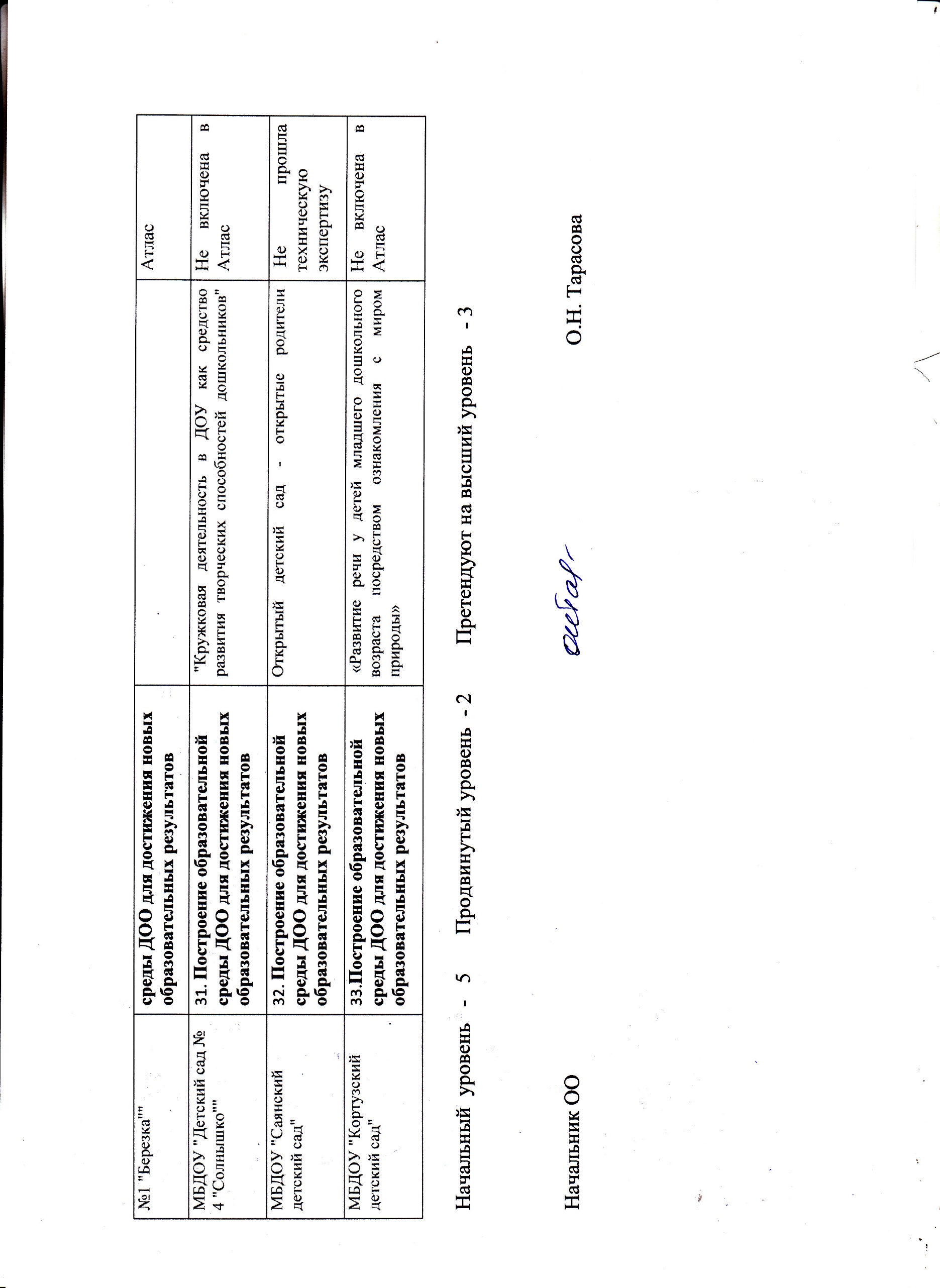  ОУНаправление    Тема  практики  ИтогМБОУ "Краснотуранская СОШ"
1.  Развитие школьного обучения в сельских муниципальных районах   Краевая инновационная площадка по теме «Организация обучения на основе интегрированных образовательных программ» с 2018г.(приказ Министерства образования Красноярского края от 07.03.2018г. №118-11-05); Ежегодные предметно-методологические школы по 12 программам. Ежегодные многодневные погружения для разновозрастных учащихся на основе индивидуальных образовательных программПретендует на высший уровеньМБОУ «Лебяженская СОШ»2. Становление укладов жизни школ как факторов духовно-нравственного развития обучающихся и обновление практик воспитания    Клубный уклад школьной жизни как фактор духовно - нравственного развития обучающихся на средней и старшей ступени общего образования
 Не включена в АтласМБОУ «Лебяженская СОШ»3. Модели образовательной организации   и муниципальные  модели   инклюзивного образованияМодель инклюзивного образования
 
Не включена в АтласМБОУ «Лебяженская СОШ»4. Построение цифровой образовательной среды школы  «Формирование учебно-познавательных компетентностей учащихся через применение ИКТ»  Не прошла  техническую экспертизу  МБОУ «Лебяженская СОШ»5. Развитие школьной системы оценки качества образования: практики управления по результатамПоддерживающее оценивание как средство улучшения процесса обучения и достижения обучающимися качественных индивидуальных образовательных результатов
 Начальный уровеньМБОУ  «Восточенская  СОШ»6. Развитие школьной системы оценки качества образования: практики управления по результатамРазвитие читательских умений у обучающихся, как базовой основы формирования функциональной грамотности
  Не включена в АтласМБОУ  «Восточенская  СОШ»7. Развитие школьной системы оценки качества образования: практики управления по результатам Формирование и развитие основ читательской компетенции через работу с текстом на уроках истории и обществознания
 Не включена в АтласМБОУ  «Восточенская  СОШ»8. Построение образовательной среды для физико-математического, естественно-научного, инженерно-технологического образованияФормирование естественнонаучной грамотности через умение работать с разными источниками информации
 Начальный уровеньМБОУ  «Восточенская  СОШ»9.Построение образовательной среды для физико-математического, естественно-научного, инженерно-технологического образования Формирование математической грамотности при подготовке к итоговой аттестацииНачальный уровеньМБОУ  «Восточенская  СОШ»10.Развитие школьной системы оценки качества образования: практики управления по результатам«Планируемые результаты освоения ООП начального и основного общего образования и система оценки их достижения на уроках музыки средствами СДО»Не включена в АтласМБОУ «Саянская СОШ»11. Создание условий для профессионального становления и развития педагогов  «Профессиональное развитие педагогов через освоение способов развития познавательных УУД  средствами  технологии  Способа диалектического обучения» Не прошла  техническую экспертизу  МБОУ «Саянская СОШ»12.Модернизация содержания и технологий обучения: практики достижения и оценки функциональных грамотностей«Формирование математической грамотности через развитие логических действий»   Не включена в АтласМБОУ «Тубинская СОШ»13.Модернизация содержания и технологий обучения: практики достижения и оценки функциональных грамотностей «Приёмы  извлечения информации  из текста  на уроках иностранного  языка средствами СДО» Начальный уровеньМБОУ «Тубинская СОШ»14. Модернизация содержания и технологий обучения: практики достижения и оценки функциональных грамотностей«Формирование навыков смыслового чтения на уроках химии средствами технологии СДО»
 Не включена в АтласМБОУ «Тубинская СОШ»15. Становление укладов жизни школ как факторов духовно-нравственного развития обучающихся и обновление практик воспитания  
«Мы и дорога»
 Продвинутый уровеньМБОУ  «Кортузская СОШ»16. Модернизация содержания и технологий обучения: практики достижения и оценки функциональных грамотностей«Формирование читательской грамотности через использование приёмов технологии развития критического мышления, средствами СДО в урочной и во внеурочной деятельности». Не включена в АтласМБОУ  «Кортузская СОШ»17. Создание условий для профессионального становления и развития педагогов  "Профессиональное развитие педагогов через освоение способов развития и формирования читательских умений и навыков смыслового чтения средствами технологии Способа диалектического обучения и технологии развития критического мышления".Не прошла  техническую экспертизу  МБОУ «Новосыдинская СОШ18. Построение образовательной среды ДОО для достижения новых образовательных результатовДобровольчество как форма социализации дошкольниковНе включена в АтласМБОУ «Беллыкская СО»19. Построение образовательной среды для выявления и индивидуального сопровождения высокомотивированных школьников   Организация исследовательской и проектной деятельности во внеурочном пространстве школы с целью развития универсальных учебных действий обучающихсяПретендует на высший уровеньМБОУ «Салбинская СОШ»20. Создание условий для профессионального становления и развития педагогов   «Формирование читательской грамотности и навыков смыслового чтения в рамках требований ФГОС НОО и ФГОС ООО»
 
Не включена в АтласМБОУ  «Николаевская ООШ»21. Содержание и методика преподавания финансовой грамотности «Реализация раздела школьной программы финансовой грамотности в курсе «Обществознания».
 Не включена в АтласМБОУ «Белоярская ООШ»22. Развитие школьной системы оценки качества образования: практики управления по результатамФормирование познавательных УУД средствами Способа диалектического обучения на уроках биологииПретендует на высший уровеньМБОУ «Галактионовская ООШ»23. Модернизация содержания и технологий обучения: практики достижения и оценки функциональных грамотностей 
Формирование читательской компетентности младших школьников
 
 Не прошла  техническую экспертизу  МБОУ «Краснотуранская НОШ им. В.К. Фуги»24. Становление укладов жизни школ как факторов духовно-нравственного развития обучающихся и обновление практик воспитания    Работа с литературным текстом на занятиях курса внеурочной деятельности «Музыка вокруг тебя»  Не прошла  техническую экспертизу  МБОУ ДО «Дом детского творчества25. Обновление содержания и технологий дополнительного образования  ДошколенокНе включена в АтласОтдел образования26. Модели образовательной организации   и муниципальные  модели   инклюзивного образованияМуниципальная модель инклюзивного образования детей с ограниченными возможностями здоровьяНачальный уровеньОтдел образования27. Развитие школьного обучения в сельских муниципальных районах    Формирование единого образовательного пространства на основе интеграция общего и профессионального образования путём сетевого взаимодействия образовательных организацийПродвинутый уровеньМБДОУ "Детский сад №2 "Чайка""28. Построение образовательной среды ДОО для достижения новых образовательных результатовРодительский клуб "Мы вместе сможем все!"
Не включена в АтласМБДОУ "Детский сад №2 "Чайка""29. Построение образовательной среды ДОО для достижения новых образовательных результатовРазвитие речи у старших дошкольников с использованием ТРИЗ – педагогики.
Не включена в Атлас